You have now reached the end of the assessment. Please appended this to any reports and project files for referencWhy do an Equalities Impact Assessment (EqIA)? Equalities Impact Assessment (EqIA) is part of Oxford City Council’s  Public Sector Equality Duty (PSED) (Equality Act 2010).The General PSED enables Oxford City Council to: identify and remove discrimination, identify ways to advance equality of opportunity,foster good relations. An EqIA must be done before making any decision(s) that may have an impact on people and/or services that people use and depend on. An EqIA form is one of many tools that can simplify and structure your equalities assessment. We are passionate about equalities, and we highly recommend that Corporate Management Team (CMT) reports and all projects must attach an EqIA. A good EqIA has the following attributes: Comprehensively considers the 9 protected characteristics. It has considered equality of treatment towards service users, residents, employees, partners, council suppliers & contractors, and Council Members Sufficiently considered potential and real impact of proposal or policy on service users, residents, employees, partners, council suppliers & contractors, and Council Members. Systematically recorded and reported any potential and real impact of your proposal or policy on service users, residents, employees, partners, council suppliers & contractors, and Council Members Collected, recorded, & reported sufficient information and data on how your policy or proposal will have an impact. Offers mitigations or adjustments if a PSED has been impacted. Provides clear justifications for your decisions.It is written in plain English with simple short sentence structures.A good EqIA has the following attributes: Comprehensively considers the 9 protected characteristics. It has considered equality of treatment towards service users, residents, employees, partners, council suppliers & contractors, and Council Members Sufficiently considered potential and real impact of proposal or policy on service users, residents, employees, partners, council suppliers & contractors, and Council Members. Systematically recorded and reported any potential and real impact of your proposal or policy on service users, residents, employees, partners, council suppliers & contractors, and Council Members Collected, recorded, & reported sufficient information and data on how your policy or proposal will have an impact. Offers mitigations or adjustments if a PSED has been impacted. Provides clear justifications for your decisions.It is written in plain English with simple short sentence structures.Section 1: General overview of the activity under considerationSection 1: General overview of the activity under consideration1.Name of activity being assessed. For example: -New policy,-Review of existing policy,-Changes in service(s),-New project(s), etc.Updates regarding byelaws for grouds, public walks and open spaces. Changes suggested are removal of old byelaws:1. Cycling in parks2. Tree Climbing3. Plaing ball games 4. Moorings Updates regarding byelaws for grouds, public walks and open spaces. Changes suggested are removal of old byelaws:1. Cycling in parks2. Tree Climbing3. Plaing ball games 4. Moorings 2.2.The implementation date of the activity under consideration:The implementation date of the activity under consideration:01/08/202401/08/20243.Directorate/Department(s):Community Services. Community Services. 4.4.Service Area(s):Service Area(s):Green and Blue Spaces .Green and Blue Spaces .5.Who is (are) the assessment lead(s): Please provide:-Name -Email addressChris Bell.Chris Bell.6.6.Contact details, in case there are queries:Please provide:-Name -Email addressContact details, in case there are queries:Please provide:-Name -Email addressChris Bellcbell@oxford.gov.uk.Chris Bellcbell@oxford.gov.uk.7.Is this a new or ongoing EqIA?New                                            Extension to existing EqIA         New                                            Extension to existing EqIA         8.8.If this is an extension of a previous EqIA, please indicate where the previous EqIA is located and share the link to the said EqIA. If this is an extension of a previous EqIA, please indicate where the previous EqIA is located and share the link to the said EqIA. Please type here. Please type here. 9.Date this EqIA started:14/11/202314/11/202310.Will this EqIA be attached to Corporate Management Team (CMT) reports/updates, which will be published online?Will this EqIA be attached to Corporate Management Team (CMT) reports/updates, which will be published online?11. 11. Give a date (tentative or otherwise) when this assessment will be taken to the CMT. Give a date (tentative or otherwise) when this assessment will be taken to the CMT. 15/11/2023Section 2:   About the activity, change, or policy that is being assessed.Section 2:   About the activity, change, or policy that is being assessed.Section 2:   About the activity, change, or policy that is being assessed.Section 2:   About the activity, change, or policy that is being assessed.Section 2:   About the activity, change, or policy that is being assessed.Section 2:   About the activity, change, or policy that is being assessed.Section 2:   About the activity, change, or policy that is being assessed.Section 2:   About the activity, change, or policy that is being assessed.Section 2:   About the activity, change, or policy that is being assessed.Section 2:   About the activity, change, or policy that is being assessed.Section 2:   About the activity, change, or policy that is being assessed.Section 2:   About the activity, change, or policy that is being assessed.Section 2:   About the activity, change, or policy that is being assessed.Section 2:   About the activity, change, or policy that is being assessed.Section 2:   About the activity, change, or policy that is being assessed.Section 2:   About the activity, change, or policy that is being assessed.Section 2:   About the activity, change, or policy that is being assessed.Section 2:   About the activity, change, or policy that is being assessed.12. Type of activity being considered:Check the most appropriate. Type of activity being considered:Check the most appropriate. Type of activity being considered:Check the most appropriate.   Budget Decommissioning Decommissioning Decommissioning Decommissioning Commissioning Commissioning Commissioning Commissioning Change to an existing activity. Change to an existing activity. Change to an existing activity. Change to an existing activity. Change to an existing activity.12. Type of activity being considered:Check the most appropriate. Type of activity being considered:Check the most appropriate. Type of activity being considered:Check the most appropriate.  New Activity New Activity New Activity New Activity  Others. Please   Others. Please   Others. Please   Others. Please   Others. Please   Others. Please   Others. Please   Others. Please   Others. Please   Others. Please 13.Which priority area(s) within Oxford City Council’s Corporate strategy (2020-2024) does this activity fulfil? Please check as needed.Which priority area(s) within Oxford City Council’s Corporate strategy (2020-2024) does this activity fulfil? Please check as needed.Which priority area(s) within Oxford City Council’s Corporate strategy (2020-2024) does this activity fulfil? Please check as needed. Enable an inclusive economy. Enable an inclusive economy. Enable an inclusive economy. Deliver more affordable housing. Deliver more affordable housing. Deliver more affordable housing. Deliver more affordable housing.  Support thriving communities.  Support thriving communities.  Support thriving communities.  Support thriving communities.  Pursue a zero carbon Oxford.  Pursue a zero carbon Oxford.  Pursue a zero carbon Oxford.14. Which priority area(s) within Oxford City Council’s Equality, Diversity & Inclusion Strategy  (2022) does this activity fulfil?Please check as needed.Which priority area(s) within Oxford City Council’s Equality, Diversity & Inclusion Strategy  (2022) does this activity fulfil?Please check as needed.Which priority area(s) within Oxford City Council’s Equality, Diversity & Inclusion Strategy  (2022) does this activity fulfil?Please check as needed.  Responsive services and customer care.  Responsive services and customer care.  Responsive services and customer care.  Diverse and engaged workforce.  Diverse and engaged workforce.  Diverse and engaged workforce.  Diverse and engaged workforce.  Leadership & organisational commitment.  Leadership & organisational commitment.  Leadership & organisational commitment.  Leadership & organisational commitment.  Understanding and working with our communities.   Understanding and working with our communities.   Understanding and working with our communities. 15. Outline the aims, objectives, & priorities of the activity being considered. Outline the aims, objectives, & priorities of the activity being considered. Outline the aims, objectives, & priorities of the activity being considered.  Aims: 1: Update byelawas and permist activities that are beneficial and inkeeping with new ways of managing parks. Aims: 1: Update byelawas and permist activities that are beneficial and inkeeping with new ways of managing parks. Aims: 1: Update byelawas and permist activities that are beneficial and inkeeping with new ways of managing parks. Aims: 1: Update byelawas and permist activities that are beneficial and inkeeping with new ways of managing parks.Objectives: 1. Allow more opportunities for public to use open spaces.Objectives: 1. Allow more opportunities for public to use open spaces.Objectives: 1. Allow more opportunities for public to use open spaces.Objectives: 1. Allow more opportunities for public to use open spaces.Objectives: 1. Allow more opportunities for public to use open spaces.Objectives: 1. Allow more opportunities for public to use open spaces.Priorities:1. Make space availabe for public use- cycling 2. Ensure there is clear guidelines and public protection in place.3. Promote Healthy Place Shaping and healthy lifestyle. Priorities:1. Make space availabe for public use- cycling 2. Ensure there is clear guidelines and public protection in place.3. Promote Healthy Place Shaping and healthy lifestyle. Priorities:1. Make space availabe for public use- cycling 2. Ensure there is clear guidelines and public protection in place.3. Promote Healthy Place Shaping and healthy lifestyle. Priorities:1. Make space availabe for public use- cycling 2. Ensure there is clear guidelines and public protection in place.3. Promote Healthy Place Shaping and healthy lifestyle. 16. Please outline the consequences of not implementing this activity.For example, -Existing activity does not fulfill   Corporate Objectives, -existing activity is discriminatory   and not fulfilling Council’s PSED,  … to name a few. Please outline the consequences of not implementing this activity.For example, -Existing activity does not fulfill   Corporate Objectives, -existing activity is discriminatory   and not fulfilling Council’s PSED,  … to name a few. Please outline the consequences of not implementing this activity.For example, -Existing activity does not fulfill   Corporate Objectives, -existing activity is discriminatory   and not fulfilling Council’s PSED,  … to name a few. List consequences.List consequences.List consequences.List consequences.List consequences.List consequences.List consequences.List consequences.List consequences.List consequences.List consequences.List consequences.List consequences.List consequences.Section 3: Understanding service users, residents, staff and any other impacted parties. Section 3: Understanding service users, residents, staff and any other impacted parties. Section 3: Understanding service users, residents, staff and any other impacted parties. Section 3: Understanding service users, residents, staff and any other impacted parties. Section 3: Understanding service users, residents, staff and any other impacted parties. Section 3: Understanding service users, residents, staff and any other impacted parties. Section 3: Understanding service users, residents, staff and any other impacted parties. Section 3: Understanding service users, residents, staff and any other impacted parties. Section 3: Understanding service users, residents, staff and any other impacted parties. Section 3: Understanding service users, residents, staff and any other impacted parties. Section 3: Understanding service users, residents, staff and any other impacted parties. Section 3: Understanding service users, residents, staff and any other impacted parties. Section 3: Understanding service users, residents, staff and any other impacted parties. Section 3: Understanding service users, residents, staff and any other impacted parties. Section 3: Understanding service users, residents, staff and any other impacted parties. Section 3: Understanding service users, residents, staff and any other impacted parties. Section 3: Understanding service users, residents, staff and any other impacted parties. Section 3: Understanding service users, residents, staff and any other impacted parties. 17. Have you undertaken any consultations in the form of surveys, interviews, and/or focus groups?      Please provide details—-when, -how many, and -the approach taken. Have you undertaken any consultations in the form of surveys, interviews, and/or focus groups?      Please provide details—-when, -how many, and -the approach taken. No. But equalities impact will be monitored as things progress.No. But equalities impact will be monitored as things progress.No. But equalities impact will be monitored as things progress.No. But equalities impact will be monitored as things progress.No. But equalities impact will be monitored as things progress.No. But equalities impact will be monitored as things progress.No. But equalities impact will be monitored as things progress.No. But equalities impact will be monitored as things progress.No. But equalities impact will be monitored as things progress.No. But equalities impact will be monitored as things progress.No. But equalities impact will be monitored as things progress.No. But equalities impact will be monitored as things progress.No. But equalities impact will be monitored as things progress.No. But equalities impact will be monitored as things progress.No. But equalities impact will be monitored as things progress.18.   List information and data used to understand who your residents or staff are and how they will be impacted. These could be- -third-party research, -census data, -legislation, -articles, -reports,-briefs. List information and data used to understand who your residents or staff are and how they will be impacted. These could be- -third-party research, -census data, -legislation, -articles, -reports,-briefs.There is very limited or no data available at the time of doing the EqIA. Data around impact will be monitoredThere is very limited or no data available at the time of doing the EqIA. Data around impact will be monitoredThere is very limited or no data available at the time of doing the EqIA. Data around impact will be monitoredThere is very limited or no data available at the time of doing the EqIA. Data around impact will be monitoredThere is very limited or no data available at the time of doing the EqIA. Data around impact will be monitoredThere is very limited or no data available at the time of doing the EqIA. Data around impact will be monitoredThere is very limited or no data available at the time of doing the EqIA. Data around impact will be monitoredThere is very limited or no data available at the time of doing the EqIA. Data around impact will be monitoredThere is very limited or no data available at the time of doing the EqIA. Data around impact will be monitoredThere is very limited or no data available at the time of doing the EqIA. Data around impact will be monitoredThere is very limited or no data available at the time of doing the EqIA. Data around impact will be monitoredThere is very limited or no data available at the time of doing the EqIA. Data around impact will be monitoredThere is very limited or no data available at the time of doing the EqIA. Data around impact will be monitoredThere is very limited or no data available at the time of doing the EqIA. Data around impact will be monitoredThere is very limited or no data available at the time of doing the EqIA. Data around impact will be monitored19.If you have not done any consultations or collected data & information, are you planning to do so in the future? Please list the details – -when, -with whom, and -how long will you collect the relevant data.If you have not done any consultations or collected data & information, are you planning to do so in the future? Please list the details – -when, -with whom, and -how long will you collect the relevant data.When?- As soon possible.Who will you focus on?- General Public.How long will you collect the data? 4- 6 weeks the consultation will remain open.When?- As soon possible.Who will you focus on?- General Public.How long will you collect the data? 4- 6 weeks the consultation will remain open.When?- As soon possible.Who will you focus on?- General Public.How long will you collect the data? 4- 6 weeks the consultation will remain open.When?- As soon possible.Who will you focus on?- General Public.How long will you collect the data? 4- 6 weeks the consultation will remain open.When?- As soon possible.Who will you focus on?- General Public.How long will you collect the data? 4- 6 weeks the consultation will remain open.When?- As soon possible.Who will you focus on?- General Public.How long will you collect the data? 4- 6 weeks the consultation will remain open.When?- As soon possible.Who will you focus on?- General Public.How long will you collect the data? 4- 6 weeks the consultation will remain open.When?- As soon possible.Who will you focus on?- General Public.How long will you collect the data? 4- 6 weeks the consultation will remain open.When?- As soon possible.Who will you focus on?- General Public.How long will you collect the data? 4- 6 weeks the consultation will remain open.When?- As soon possible.Who will you focus on?- General Public.How long will you collect the data? 4- 6 weeks the consultation will remain open.When?- As soon possible.Who will you focus on?- General Public.How long will you collect the data? 4- 6 weeks the consultation will remain open.When?- As soon possible.Who will you focus on?- General Public.How long will you collect the data? 4- 6 weeks the consultation will remain open.When?- As soon possible.Who will you focus on?- General Public.How long will you collect the data? 4- 6 weeks the consultation will remain open.When?- As soon possible.Who will you focus on?- General Public.How long will you collect the data? 4- 6 weeks the consultation will remain open.When?- As soon possible.Who will you focus on?- General Public.How long will you collect the data? 4- 6 weeks the consultation will remain open.Section 4: Impact analysis.Section 4: Impact analysis.Section 4: Impact analysis.Section 4: Impact analysis.Section 4: Impact analysis.Section 4: Impact analysis.Section 4: Impact analysis.Section 4: Impact analysis.Section 4: Impact analysis.Section 4: Impact analysis.Section 4: Impact analysis.Section 4: Impact analysis.Section 4: Impact analysis.Section 4: Impact analysis.Section 4: Impact analysis.Section 4: Impact analysis.Section 4: Impact analysis.Section 4: Impact analysis.20.Who does the activity impact?Check as needed.The impact may be positive, negative or unknown. Service UsersService UsersService UsersService UsersYes    Yes    Yes    Yes    No    No    Don’t Know    Don’t Know    Don’t Know    Don’t Know    20.Who does the activity impact?Check as needed.The impact may be positive, negative or unknown. Members of staffMembers of staffMembers of staffMembers of staffYes    Yes    Yes    Yes    No    No    Don’t Know    Don’t Know    Don’t Know    Don’t Know    20.Who does the activity impact?Check as needed.The impact may be positive, negative or unknown. General publicGeneral publicGeneral publicGeneral publicYes    Yes    Yes    Yes    No    No    Don’t Know    Don’t Know    Don’t Know    Don’t Know    20.Who does the activity impact?Check as needed.The impact may be positive, negative or unknown. Partner / Community OrganisationPartner / Community OrganisationPartner / Community OrganisationPartner / Community OrganisationYes    Yes    Yes    Yes    No    No    Don’t Know    Don’t Know    Don’t Know    Don’t Know    City Councillors City Councillors City Councillors City Councillors Yes    Yes    Yes    Yes    No    No    Don’t Know    Don’t Know    Don’t Know    Don’t Know    Council suppliers and contractorsCouncil suppliers and contractorsCouncil suppliers and contractorsCouncil suppliers and contractorsYes    Yes    Yes    Yes    No    No    Don’t Know    Don’t Know    Don’t Know    Don’t Know    21.21.21.21.Does the activity impact positively or negatively on any protected characteristics as stated within Equality (Act 2010)? Check as needed and provide evidence-driven conclusions.Does the activity impact positively or negatively on any protected characteristics as stated within Equality (Act 2010)? Check as needed and provide evidence-driven conclusions.Does the activity impact positively or negatively on any protected characteristics as stated within Equality (Act 2010)? Check as needed and provide evidence-driven conclusions.Does the activity impact positively or negatively on any protected characteristics as stated within Equality (Act 2010)? Check as needed and provide evidence-driven conclusions.Does the activity impact positively or negatively on any protected characteristics as stated within Equality (Act 2010)? Check as needed and provide evidence-driven conclusions.Does the activity impact positively or negatively on any protected characteristics as stated within Equality (Act 2010)? Check as needed and provide evidence-driven conclusions.Does the activity impact positively or negatively on any protected characteristics as stated within Equality (Act 2010)? Check as needed and provide evidence-driven conclusions.Does the activity impact positively or negatively on any protected characteristics as stated within Equality (Act 2010)? Check as needed and provide evidence-driven conclusions.Does the activity impact positively or negatively on any protected characteristics as stated within Equality (Act 2010)? Check as needed and provide evidence-driven conclusions.Does the activity impact positively or negatively on any protected characteristics as stated within Equality (Act 2010)? Check as needed and provide evidence-driven conclusions.Does the activity impact positively or negatively on any protected characteristics as stated within Equality (Act 2010)? Check as needed and provide evidence-driven conclusions.Does the activity impact positively or negatively on any protected characteristics as stated within Equality (Act 2010)? Check as needed and provide evidence-driven conclusions.Does the activity impact positively or negatively on any protected characteristics as stated within Equality (Act 2010)? Check as needed and provide evidence-driven conclusions.Does the activity impact positively or negatively on any protected characteristics as stated within Equality (Act 2010)? Check as needed and provide evidence-driven conclusions.Does the activity impact positively or negatively on any protected characteristics as stated within Equality (Act 2010)? Check as needed and provide evidence-driven conclusions.Does the activity impact positively or negatively on any protected characteristics as stated within Equality (Act 2010)? Check as needed and provide evidence-driven conclusions.Does the activity impact positively or negatively on any protected characteristics as stated within Equality (Act 2010)? Check as needed and provide evidence-driven conclusions.Does the activity impact positively or negatively on any protected characteristics as stated within Equality (Act 2010)? Check as needed and provide evidence-driven conclusions.Does the activity impact positively or negatively on any protected characteristics as stated within Equality (Act 2010)? Check as needed and provide evidence-driven conclusions.Does the activity impact positively or negatively on any protected characteristics as stated within Equality (Act 2010)? Check as needed and provide evidence-driven conclusions.Does the activity impact positively or negatively on any protected characteristics as stated within Equality (Act 2010)? Check as needed and provide evidence-driven conclusions.Does the activity impact positively or negatively on any protected characteristics as stated within Equality (Act 2010)? Check as needed and provide evidence-driven conclusions.Does the activity impact positively or negatively on any protected characteristics as stated within Equality (Act 2010)? Check as needed and provide evidence-driven conclusions.Protected CharacteristicProtected CharacteristicProtected CharacteristicProtected CharacteristicProtected CharacteristicProtected CharacteristicProtected CharacteristicPositivePositivePositivePositiveNegativeNegativeNegativeNegativeNegativeNeutralDon’t knowData/information supporting your assessmentData/information supporting your assessmentData/information supporting your assessmentData/information supporting your assessmentData/information supporting your assessmentData/information supporting your assessmentAnalysis, insight & mitigationsAnalysis, insight & mitigationsAnalysis, insight & mitigationsAnalysis, insight & mitigationsAnalysis, insight & mitigationsAgeAgeAgeAgeAgeAgeAgeNo data is available. The public consultation will add value to this   No data is available. The public consultation will add value to this   No data is available. The public consultation will add value to this   No data is available. The public consultation will add value to this   No data is available. The public consultation will add value to this   No data is available. The public consultation will add value to this   1. Cycling in parks- Positive- more spaces will become open for resident to futher corporate objective around healty-place shaping, especially age groups that are active and not affected by age related mobility challenges. The spaces will beocme more open for individuals who use mobility aids as the exiting byelaws will inhibited access to these spaces right now.Negative-People with age related mobility impairment might feel hindered and uncomfortable when there is unconsidered bicycle traffic. 2. Tree Climbing- Postive mostly for younger age groups. However, the consultation my reveal other issues.3. Plaing ball games- Positive-for some age groups. However, a consultation may reveal other issues.4. Temporary Moorings- Positive-   This is a welcome byelaw and it will prevent unsolicited and harmful obstructions to public pathways as this byelaw will prevent this from happening. These can be particularly harmful for people with age related mobility issues or some forms of disabilities such as eyesight. Mitigation:We are particularly concerned about the change in how bicycles with use these open spaces and pathways.  It must be noted that right now this is not being policed. However, another byelaw is retained which would still allow for prosecution of any persistent offenders who cycle recklessly in a park or other green space: No person shall cycle on any footway or carriageway in such a manner as to cause danger or give reasonable grounds for annoyance to other persons using the footway or carriageway. 1. Cycling in parks- Positive- more spaces will become open for resident to futher corporate objective around healty-place shaping, especially age groups that are active and not affected by age related mobility challenges. The spaces will beocme more open for individuals who use mobility aids as the exiting byelaws will inhibited access to these spaces right now.Negative-People with age related mobility impairment might feel hindered and uncomfortable when there is unconsidered bicycle traffic. 2. Tree Climbing- Postive mostly for younger age groups. However, the consultation my reveal other issues.3. Plaing ball games- Positive-for some age groups. However, a consultation may reveal other issues.4. Temporary Moorings- Positive-   This is a welcome byelaw and it will prevent unsolicited and harmful obstructions to public pathways as this byelaw will prevent this from happening. These can be particularly harmful for people with age related mobility issues or some forms of disabilities such as eyesight. Mitigation:We are particularly concerned about the change in how bicycles with use these open spaces and pathways.  It must be noted that right now this is not being policed. However, another byelaw is retained which would still allow for prosecution of any persistent offenders who cycle recklessly in a park or other green space: No person shall cycle on any footway or carriageway in such a manner as to cause danger or give reasonable grounds for annoyance to other persons using the footway or carriageway. 1. Cycling in parks- Positive- more spaces will become open for resident to futher corporate objective around healty-place shaping, especially age groups that are active and not affected by age related mobility challenges. The spaces will beocme more open for individuals who use mobility aids as the exiting byelaws will inhibited access to these spaces right now.Negative-People with age related mobility impairment might feel hindered and uncomfortable when there is unconsidered bicycle traffic. 2. Tree Climbing- Postive mostly for younger age groups. However, the consultation my reveal other issues.3. Plaing ball games- Positive-for some age groups. However, a consultation may reveal other issues.4. Temporary Moorings- Positive-   This is a welcome byelaw and it will prevent unsolicited and harmful obstructions to public pathways as this byelaw will prevent this from happening. These can be particularly harmful for people with age related mobility issues or some forms of disabilities such as eyesight. Mitigation:We are particularly concerned about the change in how bicycles with use these open spaces and pathways.  It must be noted that right now this is not being policed. However, another byelaw is retained which would still allow for prosecution of any persistent offenders who cycle recklessly in a park or other green space: No person shall cycle on any footway or carriageway in such a manner as to cause danger or give reasonable grounds for annoyance to other persons using the footway or carriageway. 1. Cycling in parks- Positive- more spaces will become open for resident to futher corporate objective around healty-place shaping, especially age groups that are active and not affected by age related mobility challenges. The spaces will beocme more open for individuals who use mobility aids as the exiting byelaws will inhibited access to these spaces right now.Negative-People with age related mobility impairment might feel hindered and uncomfortable when there is unconsidered bicycle traffic. 2. Tree Climbing- Postive mostly for younger age groups. However, the consultation my reveal other issues.3. Plaing ball games- Positive-for some age groups. However, a consultation may reveal other issues.4. Temporary Moorings- Positive-   This is a welcome byelaw and it will prevent unsolicited and harmful obstructions to public pathways as this byelaw will prevent this from happening. These can be particularly harmful for people with age related mobility issues or some forms of disabilities such as eyesight. Mitigation:We are particularly concerned about the change in how bicycles with use these open spaces and pathways.  It must be noted that right now this is not being policed. However, another byelaw is retained which would still allow for prosecution of any persistent offenders who cycle recklessly in a park or other green space: No person shall cycle on any footway or carriageway in such a manner as to cause danger or give reasonable grounds for annoyance to other persons using the footway or carriageway. 1. Cycling in parks- Positive- more spaces will become open for resident to futher corporate objective around healty-place shaping, especially age groups that are active and not affected by age related mobility challenges. The spaces will beocme more open for individuals who use mobility aids as the exiting byelaws will inhibited access to these spaces right now.Negative-People with age related mobility impairment might feel hindered and uncomfortable when there is unconsidered bicycle traffic. 2. Tree Climbing- Postive mostly for younger age groups. However, the consultation my reveal other issues.3. Plaing ball games- Positive-for some age groups. However, a consultation may reveal other issues.4. Temporary Moorings- Positive-   This is a welcome byelaw and it will prevent unsolicited and harmful obstructions to public pathways as this byelaw will prevent this from happening. These can be particularly harmful for people with age related mobility issues or some forms of disabilities such as eyesight. Mitigation:We are particularly concerned about the change in how bicycles with use these open spaces and pathways.  It must be noted that right now this is not being policed. However, another byelaw is retained which would still allow for prosecution of any persistent offenders who cycle recklessly in a park or other green space: No person shall cycle on any footway or carriageway in such a manner as to cause danger or give reasonable grounds for annoyance to other persons using the footway or carriageway. Disability(Visible and invisible)Disability(Visible and invisible)Disability(Visible and invisible)Disability(Visible and invisible)Disability(Visible and invisible)Disability(Visible and invisible)Disability(Visible and invisible)No data No data No data No data No data No data 1. Cycling in parks- Positive- more spaces will become open for resident to futher corporate objective around healty-place shaping, especially people with no disability. The spaces will beocme more open for individuals who use mobility aids as the exiting byelaws will inhibited access to these spaces right now. See image below how these bicylce constraints also prevent access to resident with mobility aid. 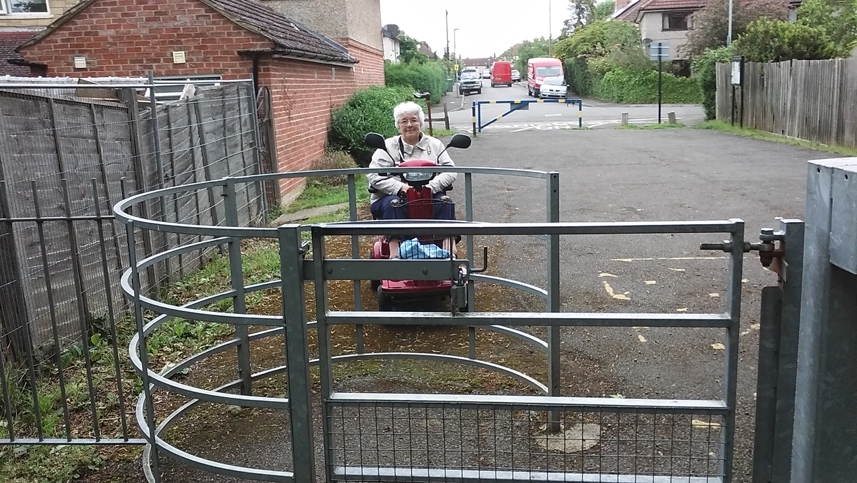 Negative-People with age related mobility impairment might feel hindered and uncomfortable when there is unconsidered bicycle traffic. 2. Tree Climbing- Postive mostly for people with no disability. However, the consultation my reveal other issues.Negative- individuals with disabitly will not be able to enjoy this activity. However, because the byelaw does not take-away conditions in which people with disability could contunie to enjoy these spaces, the impact noted will be non-significat. 3. Plaing ball games- Postive mostly for people with no disability. However, the consultation my reveal other issues.Negative- individuals with disabitly will not be able to enjoy this activity. However, because the byelaw does not take-away conditions in which people with disability could contunie to enjoy these spaces, the impact noted will be non-significat. Positive-for some age groups. However, a consultation may reveal other issues.4. Temporary Moorings- Positive-   This is a welcome byelaw and it will prevent unsolicited and harmful obstructions to public pathways as this byelaw will prevent this from happening. These can be particularly harmful for people with age related mobility issues or some forms of disabilities such as eyesight. Mitigation:We are particularly concerned about the change in how bicycles with use these open spaces and pathways.  It must be noted that right now this is not being policed. However, another byelaw will be retained which would still allow for prosecution of any persistent offenders who cycle recklessly in a park or other green space: No person shall cycle on any footway or carriageway in such a manner as to cause danger or give reasonable grounds for annoyance to other persons using the footway or carriageway. 1. Cycling in parks- Positive- more spaces will become open for resident to futher corporate objective around healty-place shaping, especially people with no disability. The spaces will beocme more open for individuals who use mobility aids as the exiting byelaws will inhibited access to these spaces right now. See image below how these bicylce constraints also prevent access to resident with mobility aid. Negative-People with age related mobility impairment might feel hindered and uncomfortable when there is unconsidered bicycle traffic. 2. Tree Climbing- Postive mostly for people with no disability. However, the consultation my reveal other issues.Negative- individuals with disabitly will not be able to enjoy this activity. However, because the byelaw does not take-away conditions in which people with disability could contunie to enjoy these spaces, the impact noted will be non-significat. 3. Plaing ball games- Postive mostly for people with no disability. However, the consultation my reveal other issues.Negative- individuals with disabitly will not be able to enjoy this activity. However, because the byelaw does not take-away conditions in which people with disability could contunie to enjoy these spaces, the impact noted will be non-significat. Positive-for some age groups. However, a consultation may reveal other issues.4. Temporary Moorings- Positive-   This is a welcome byelaw and it will prevent unsolicited and harmful obstructions to public pathways as this byelaw will prevent this from happening. These can be particularly harmful for people with age related mobility issues or some forms of disabilities such as eyesight. Mitigation:We are particularly concerned about the change in how bicycles with use these open spaces and pathways.  It must be noted that right now this is not being policed. However, another byelaw will be retained which would still allow for prosecution of any persistent offenders who cycle recklessly in a park or other green space: No person shall cycle on any footway or carriageway in such a manner as to cause danger or give reasonable grounds for annoyance to other persons using the footway or carriageway. 1. Cycling in parks- Positive- more spaces will become open for resident to futher corporate objective around healty-place shaping, especially people with no disability. The spaces will beocme more open for individuals who use mobility aids as the exiting byelaws will inhibited access to these spaces right now. See image below how these bicylce constraints also prevent access to resident with mobility aid. Negative-People with age related mobility impairment might feel hindered and uncomfortable when there is unconsidered bicycle traffic. 2. Tree Climbing- Postive mostly for people with no disability. However, the consultation my reveal other issues.Negative- individuals with disabitly will not be able to enjoy this activity. However, because the byelaw does not take-away conditions in which people with disability could contunie to enjoy these spaces, the impact noted will be non-significat. 3. Plaing ball games- Postive mostly for people with no disability. However, the consultation my reveal other issues.Negative- individuals with disabitly will not be able to enjoy this activity. However, because the byelaw does not take-away conditions in which people with disability could contunie to enjoy these spaces, the impact noted will be non-significat. Positive-for some age groups. However, a consultation may reveal other issues.4. Temporary Moorings- Positive-   This is a welcome byelaw and it will prevent unsolicited and harmful obstructions to public pathways as this byelaw will prevent this from happening. These can be particularly harmful for people with age related mobility issues or some forms of disabilities such as eyesight. Mitigation:We are particularly concerned about the change in how bicycles with use these open spaces and pathways.  It must be noted that right now this is not being policed. However, another byelaw will be retained which would still allow for prosecution of any persistent offenders who cycle recklessly in a park or other green space: No person shall cycle on any footway or carriageway in such a manner as to cause danger or give reasonable grounds for annoyance to other persons using the footway or carriageway. 1. Cycling in parks- Positive- more spaces will become open for resident to futher corporate objective around healty-place shaping, especially people with no disability. The spaces will beocme more open for individuals who use mobility aids as the exiting byelaws will inhibited access to these spaces right now. See image below how these bicylce constraints also prevent access to resident with mobility aid. Negative-People with age related mobility impairment might feel hindered and uncomfortable when there is unconsidered bicycle traffic. 2. Tree Climbing- Postive mostly for people with no disability. However, the consultation my reveal other issues.Negative- individuals with disabitly will not be able to enjoy this activity. However, because the byelaw does not take-away conditions in which people with disability could contunie to enjoy these spaces, the impact noted will be non-significat. 3. Plaing ball games- Postive mostly for people with no disability. However, the consultation my reveal other issues.Negative- individuals with disabitly will not be able to enjoy this activity. However, because the byelaw does not take-away conditions in which people with disability could contunie to enjoy these spaces, the impact noted will be non-significat. Positive-for some age groups. However, a consultation may reveal other issues.4. Temporary Moorings- Positive-   This is a welcome byelaw and it will prevent unsolicited and harmful obstructions to public pathways as this byelaw will prevent this from happening. These can be particularly harmful for people with age related mobility issues or some forms of disabilities such as eyesight. Mitigation:We are particularly concerned about the change in how bicycles with use these open spaces and pathways.  It must be noted that right now this is not being policed. However, another byelaw will be retained which would still allow for prosecution of any persistent offenders who cycle recklessly in a park or other green space: No person shall cycle on any footway or carriageway in such a manner as to cause danger or give reasonable grounds for annoyance to other persons using the footway or carriageway. 1. Cycling in parks- Positive- more spaces will become open for resident to futher corporate objective around healty-place shaping, especially people with no disability. The spaces will beocme more open for individuals who use mobility aids as the exiting byelaws will inhibited access to these spaces right now. See image below how these bicylce constraints also prevent access to resident with mobility aid. Negative-People with age related mobility impairment might feel hindered and uncomfortable when there is unconsidered bicycle traffic. 2. Tree Climbing- Postive mostly for people with no disability. However, the consultation my reveal other issues.Negative- individuals with disabitly will not be able to enjoy this activity. However, because the byelaw does not take-away conditions in which people with disability could contunie to enjoy these spaces, the impact noted will be non-significat. 3. Plaing ball games- Postive mostly for people with no disability. However, the consultation my reveal other issues.Negative- individuals with disabitly will not be able to enjoy this activity. However, because the byelaw does not take-away conditions in which people with disability could contunie to enjoy these spaces, the impact noted will be non-significat. Positive-for some age groups. However, a consultation may reveal other issues.4. Temporary Moorings- Positive-   This is a welcome byelaw and it will prevent unsolicited and harmful obstructions to public pathways as this byelaw will prevent this from happening. These can be particularly harmful for people with age related mobility issues or some forms of disabilities such as eyesight. Mitigation:We are particularly concerned about the change in how bicycles with use these open spaces and pathways.  It must be noted that right now this is not being policed. However, another byelaw will be retained which would still allow for prosecution of any persistent offenders who cycle recklessly in a park or other green space: No person shall cycle on any footway or carriageway in such a manner as to cause danger or give reasonable grounds for annoyance to other persons using the footway or carriageway. Genderre-assignmentGenderre-assignmentGenderre-assignmentGenderre-assignmentGenderre-assignmentGenderre-assignmentGenderre-assignmentData/Evidence Data/Evidence Data/Evidence Data/Evidence Data/Evidence Data/Evidence What is the data telling us about the impact on this group?How will you mitigate the disproportionate impact (positive or negative)?What is the data telling us about the impact on this group?How will you mitigate the disproportionate impact (positive or negative)?What is the data telling us about the impact on this group?How will you mitigate the disproportionate impact (positive or negative)?What is the data telling us about the impact on this group?How will you mitigate the disproportionate impact (positive or negative)?What is the data telling us about the impact on this group?How will you mitigate the disproportionate impact (positive or negative)?Marriage & Civil PartnershipMarriage & Civil PartnershipMarriage & Civil PartnershipMarriage & Civil PartnershipMarriage & Civil PartnershipMarriage & Civil PartnershipMarriage & Civil PartnershipData/Evidence Data/Evidence Data/Evidence Data/Evidence Data/Evidence Data/Evidence What is the data telling us about the impact on this group?How will you mitigate the disproportionate impact (positive or negative)?What is the data telling us about the impact on this group?How will you mitigate the disproportionate impact (positive or negative)?What is the data telling us about the impact on this group?How will you mitigate the disproportionate impact (positive or negative)?What is the data telling us about the impact on this group?How will you mitigate the disproportionate impact (positive or negative)?What is the data telling us about the impact on this group?How will you mitigate the disproportionate impact (positive or negative)?Race, Ethnicity and/or CitizenshipRace, Ethnicity and/or CitizenshipRace, Ethnicity and/or CitizenshipRace, Ethnicity and/or CitizenshipRace, Ethnicity and/or CitizenshipRace, Ethnicity and/or CitizenshipRace, Ethnicity and/or CitizenshipData/Evidence Data/Evidence Data/Evidence Data/Evidence Data/Evidence Data/Evidence What is the data telling us about the impact on this group?How will you mitigate the disproportionate impact (positive or negative)?What is the data telling us about the impact on this group?How will you mitigate the disproportionate impact (positive or negative)?What is the data telling us about the impact on this group?How will you mitigate the disproportionate impact (positive or negative)?What is the data telling us about the impact on this group?How will you mitigate the disproportionate impact (positive or negative)?What is the data telling us about the impact on this group?How will you mitigate the disproportionate impact (positive or negative)?Pregnancy & MaternityPregnancy & MaternityPregnancy & MaternityPregnancy & MaternityPregnancy & MaternityPregnancy & MaternityPregnancy & MaternityData/EvidenceWe have never enforced this so there should be no change.   Data/EvidenceWe have never enforced this so there should be no change.   Data/EvidenceWe have never enforced this so there should be no change.   Data/EvidenceWe have never enforced this so there should be no change.   Data/EvidenceWe have never enforced this so there should be no change.   Data/EvidenceWe have never enforced this so there should be no change.   1. Cycling in parks- Positive- more spaces will become open for familes with children and expecting parents who bicyle for recreation or for transport, thus furthering our corporate objective around healty-place shaping. Pregnant mothers and their todlers can access these spaces. Negative-Pregnant mothers and mothers with parms might feel hindered and uncomfortable when there is unconsidered bicycle traffic. 2. Tree Climbing- Impact is envisgaed to be neutral for this activity.3. Plaing ball games- Impact is envisaged to be  neutral for this activity.4. Temporary Moorings- Positive-   This is a welcome byelaw and it will prevent unsolicited and harmful obstructions to public pathways as this byelaw will prevent this from happening. This can be particularly harmful for pregnant mothers and parents with children.  Mitigation:We are particularly concerned about the change in how bicycles with use these open spaces and pathways.  It must be noted that right now this is not being policed. However, another byelaw is retained which would still allow for prosecution of any persistent offenders who cycle recklessly in a park or other green space: No person shall cycle on any footway or carriageway in such a manner as to cause danger or give reasonable grounds for annoyance to other persons using the footway or carriageway. 1. Cycling in parks- Positive- more spaces will become open for familes with children and expecting parents who bicyle for recreation or for transport, thus furthering our corporate objective around healty-place shaping. Pregnant mothers and their todlers can access these spaces. Negative-Pregnant mothers and mothers with parms might feel hindered and uncomfortable when there is unconsidered bicycle traffic. 2. Tree Climbing- Impact is envisgaed to be neutral for this activity.3. Plaing ball games- Impact is envisaged to be  neutral for this activity.4. Temporary Moorings- Positive-   This is a welcome byelaw and it will prevent unsolicited and harmful obstructions to public pathways as this byelaw will prevent this from happening. This can be particularly harmful for pregnant mothers and parents with children.  Mitigation:We are particularly concerned about the change in how bicycles with use these open spaces and pathways.  It must be noted that right now this is not being policed. However, another byelaw is retained which would still allow for prosecution of any persistent offenders who cycle recklessly in a park or other green space: No person shall cycle on any footway or carriageway in such a manner as to cause danger or give reasonable grounds for annoyance to other persons using the footway or carriageway. 1. Cycling in parks- Positive- more spaces will become open for familes with children and expecting parents who bicyle for recreation or for transport, thus furthering our corporate objective around healty-place shaping. Pregnant mothers and their todlers can access these spaces. Negative-Pregnant mothers and mothers with parms might feel hindered and uncomfortable when there is unconsidered bicycle traffic. 2. Tree Climbing- Impact is envisgaed to be neutral for this activity.3. Plaing ball games- Impact is envisaged to be  neutral for this activity.4. Temporary Moorings- Positive-   This is a welcome byelaw and it will prevent unsolicited and harmful obstructions to public pathways as this byelaw will prevent this from happening. This can be particularly harmful for pregnant mothers and parents with children.  Mitigation:We are particularly concerned about the change in how bicycles with use these open spaces and pathways.  It must be noted that right now this is not being policed. However, another byelaw is retained which would still allow for prosecution of any persistent offenders who cycle recklessly in a park or other green space: No person shall cycle on any footway or carriageway in such a manner as to cause danger or give reasonable grounds for annoyance to other persons using the footway or carriageway. 1. Cycling in parks- Positive- more spaces will become open for familes with children and expecting parents who bicyle for recreation or for transport, thus furthering our corporate objective around healty-place shaping. Pregnant mothers and their todlers can access these spaces. Negative-Pregnant mothers and mothers with parms might feel hindered and uncomfortable when there is unconsidered bicycle traffic. 2. Tree Climbing- Impact is envisgaed to be neutral for this activity.3. Plaing ball games- Impact is envisaged to be  neutral for this activity.4. Temporary Moorings- Positive-   This is a welcome byelaw and it will prevent unsolicited and harmful obstructions to public pathways as this byelaw will prevent this from happening. This can be particularly harmful for pregnant mothers and parents with children.  Mitigation:We are particularly concerned about the change in how bicycles with use these open spaces and pathways.  It must be noted that right now this is not being policed. However, another byelaw is retained which would still allow for prosecution of any persistent offenders who cycle recklessly in a park or other green space: No person shall cycle on any footway or carriageway in such a manner as to cause danger or give reasonable grounds for annoyance to other persons using the footway or carriageway. 1. Cycling in parks- Positive- more spaces will become open for familes with children and expecting parents who bicyle for recreation or for transport, thus furthering our corporate objective around healty-place shaping. Pregnant mothers and their todlers can access these spaces. Negative-Pregnant mothers and mothers with parms might feel hindered and uncomfortable when there is unconsidered bicycle traffic. 2. Tree Climbing- Impact is envisgaed to be neutral for this activity.3. Plaing ball games- Impact is envisaged to be  neutral for this activity.4. Temporary Moorings- Positive-   This is a welcome byelaw and it will prevent unsolicited and harmful obstructions to public pathways as this byelaw will prevent this from happening. This can be particularly harmful for pregnant mothers and parents with children.  Mitigation:We are particularly concerned about the change in how bicycles with use these open spaces and pathways.  It must be noted that right now this is not being policed. However, another byelaw is retained which would still allow for prosecution of any persistent offenders who cycle recklessly in a park or other green space: No person shall cycle on any footway or carriageway in such a manner as to cause danger or give reasonable grounds for annoyance to other persons using the footway or carriageway. Religion or BeliefReligion or BeliefReligion or BeliefReligion or BeliefReligion or BeliefReligion or BeliefReligion or BeliefData/Evidence Data/Evidence Data/Evidence Data/Evidence Data/Evidence Data/Evidence What is the data telling us about the impact on this group?How will you mitigate the disproportionate impact (positive or negative)?What is the data telling us about the impact on this group?How will you mitigate the disproportionate impact (positive or negative)?What is the data telling us about the impact on this group?How will you mitigate the disproportionate impact (positive or negative)?What is the data telling us about the impact on this group?How will you mitigate the disproportionate impact (positive or negative)?What is the data telling us about the impact on this group?How will you mitigate the disproportionate impact (positive or negative)?SexSexSexSexSexSexSexData/Evidence Data/Evidence Data/Evidence Data/Evidence Data/Evidence Data/Evidence What is the data telling us about the impact on this group?How will you mitigate the disproportionate impact (positive or negative)?What is the data telling us about the impact on this group?How will you mitigate the disproportionate impact (positive or negative)?What is the data telling us about the impact on this group?How will you mitigate the disproportionate impact (positive or negative)?What is the data telling us about the impact on this group?How will you mitigate the disproportionate impact (positive or negative)?What is the data telling us about the impact on this group?How will you mitigate the disproportionate impact (positive or negative)?Sexual OrientationSexual OrientationSexual OrientationSexual OrientationSexual OrientationSexual OrientationSexual OrientationData/Evidence Data/Evidence Data/Evidence Data/Evidence Data/Evidence Data/Evidence What is the data telling us about the impact on this group?How will you mitigate the disproportionate impact (positive or negative)?What is the data telling us about the impact on this group?How will you mitigate the disproportionate impact (positive or negative)?What is the data telling us about the impact on this group?How will you mitigate the disproportionate impact (positive or negative)?What is the data telling us about the impact on this group?How will you mitigate the disproportionate impact (positive or negative)?What is the data telling us about the impact on this group?How will you mitigate the disproportionate impact (positive or negative)?Other (voluntary consideration)For example: Migrant, refugee, or asylum seekers Other (voluntary consideration)For example: Migrant, refugee, or asylum seekers Other (voluntary consideration)For example: Migrant, refugee, or asylum seekers Other (voluntary consideration)For example: Migrant, refugee, or asylum seekers Other (voluntary consideration)For example: Migrant, refugee, or asylum seekers Other (voluntary consideration)For example: Migrant, refugee, or asylum seekers Other (voluntary consideration)For example: Migrant, refugee, or asylum seekers Data/Evidence Data/Evidence Data/Evidence Data/Evidence Data/Evidence Data/Evidence What is the data telling us about the impact on this group?How will you mitigate the disproportionate impact (positive or negative)?What is the data telling us about the impact on this group?How will you mitigate the disproportionate impact (positive or negative)?What is the data telling us about the impact on this group?How will you mitigate the disproportionate impact (positive or negative)?What is the data telling us about the impact on this group?How will you mitigate the disproportionate impact (positive or negative)?What is the data telling us about the impact on this group?How will you mitigate the disproportionate impact (positive or negative)?Other (voluntary consideration)For example: Socio-economic status (income, wealth, etc.)Other (voluntary consideration)For example: Socio-economic status (income, wealth, etc.)Other (voluntary consideration)For example: Socio-economic status (income, wealth, etc.)Other (voluntary consideration)For example: Socio-economic status (income, wealth, etc.)Other (voluntary consideration)For example: Socio-economic status (income, wealth, etc.)Other (voluntary consideration)For example: Socio-economic status (income, wealth, etc.)Other (voluntary consideration)For example: Socio-economic status (income, wealth, etc.)Data/Evidence Data/Evidence Data/Evidence Data/Evidence Data/Evidence Data/Evidence What is the data telling us about the impact on this group?How will you mitigate the disproportionate impact (positive or negative)?What is the data telling us about the impact on this group?How will you mitigate the disproportionate impact (positive or negative)?What is the data telling us about the impact on this group?How will you mitigate the disproportionate impact (positive or negative)?What is the data telling us about the impact on this group?How will you mitigate the disproportionate impact (positive or negative)?What is the data telling us about the impact on this group?How will you mitigate the disproportionate impact (positive or negative)?OtherFor example: - Unpaid carers - Prison population - Homeless population -Council suppliers & contractors-Cabinet Members OtherFor example: - Unpaid carers - Prison population - Homeless population -Council suppliers & contractors-Cabinet Members OtherFor example: - Unpaid carers - Prison population - Homeless population -Council suppliers & contractors-Cabinet Members OtherFor example: - Unpaid carers - Prison population - Homeless population -Council suppliers & contractors-Cabinet Members OtherFor example: - Unpaid carers - Prison population - Homeless population -Council suppliers & contractors-Cabinet Members OtherFor example: - Unpaid carers - Prison population - Homeless population -Council suppliers & contractors-Cabinet Members OtherFor example: - Unpaid carers - Prison population - Homeless population -Council suppliers & contractors-Cabinet Members List the other groupsData/Evidence List the other groupsData/Evidence List the other groupsData/Evidence List the other groupsData/Evidence List the other groupsData/Evidence List the other groupsData/Evidence What is the data telling us about the impact on this group?How will you mitigate the disproportionate impact (positive or negative)?What is the data telling us about the impact on this group?How will you mitigate the disproportionate impact (positive or negative)?What is the data telling us about the impact on this group?How will you mitigate the disproportionate impact (positive or negative)?What is the data telling us about the impact on this group?How will you mitigate the disproportionate impact (positive or negative)?What is the data telling us about the impact on this group?How will you mitigate the disproportionate impact (positive or negative)?Section 5: Conclusion(s) of your Full Impact Assessment Section 5: Conclusion(s) of your Full Impact Assessment Section 5: Conclusion(s) of your Full Impact Assessment Section 5: Conclusion(s) of your Full Impact Assessment Section 5: Conclusion(s) of your Full Impact Assessment Section 5: Conclusion(s) of your Full Impact Assessment Section 5: Conclusion(s) of your Full Impact Assessment Section 5: Conclusion(s) of your Full Impact Assessment Section 5: Conclusion(s) of your Full Impact Assessment Section 5: Conclusion(s) of your Full Impact Assessment Section 5: Conclusion(s) of your Full Impact Assessment Section 5: Conclusion(s) of your Full Impact Assessment Section 5: Conclusion(s) of your Full Impact Assessment Section 5: Conclusion(s) of your Full Impact Assessment Section 5: Conclusion(s) of your Full Impact Assessment Section 5: Conclusion(s) of your Full Impact Assessment Section 5: Conclusion(s) of your Full Impact Assessment Section 5: Conclusion(s) of your Full Impact Assessment Section 5: Conclusion(s) of your Full Impact Assessment Section 5: Conclusion(s) of your Full Impact Assessment Section 5: Conclusion(s) of your Full Impact Assessment Section 5: Conclusion(s) of your Full Impact Assessment Section 5: Conclusion(s) of your Full Impact Assessment Section 5: Conclusion(s) of your Full Impact Assessment Section 5: Conclusion(s) of your Full Impact Assessment Section 5: Conclusion(s) of your Full Impact Assessment Section 5: Conclusion(s) of your Full Impact Assessment Section 5: Conclusion(s) of your Full Impact Assessment 22. 22. 22. Conclusions. Check as needed.Conclusions. Check as needed.Conclusions. Check as needed.Conclusions. Check as needed.Conclusions. Check as needed.Conclusions. Check as needed.Conclusions. Check as needed.Conclusions. Check as needed.Conclusions. Check as needed.Conclusions. Check as needed.Conclusions. Check as needed.Conclusions. Check as needed.Conclusions. Check as needed.Conclusions. Check as needed.Conclusions. Check as needed.Conclusions. Check as needed.Conclusions. Check as needed.Conclusions. Check as needed.Conclusions. Check as needed.Conclusions. Check as needed.Conclusions. Check as needed.Conclusions. Check as needed.Conclusions. Check as needed.Conclusions. Check as needed.22. 22. 22. Stop and reconsider the activity.Stop and reconsider the activity.Stop and reconsider the activity.Adjust activity before beginning the activity and continue to monitor.Adjust activity before beginning the activity and continue to monitor.Adjust activity before beginning the activity and continue to monitor.Adjust activity before beginning the activity and continue to monitor.Adjust activity before beginning the activity and continue to monitor.Adjust activity before beginning the activity and continue to monitor.Adjust activity before beginning the activity and continue to monitor.No major change(s) or adjustments and continue with activity but continue to monitor.No major change(s) or adjustments and continue with activity but continue to monitor.No major change(s) or adjustments and continue with activity but continue to monitor.No major change(s) or adjustments and continue with the activity. No need to monitor in the future.23.23.23.Please explain how you have reached your conclusions above.Please explain how you have reached your conclusions above.Please explain how you have reached your conclusions above.Please explain how you have reached your conclusions above.Please explain how you have reached your conclusions above.Please explain how you have reached your conclusions above.1. The over impact of the changes the existing byelaws are positive, however because we are due to consult it will be important to monitor public feedback on the following protected characteristics- Age, Disability, Pregnancy and Maternity for the four areas of change suggested. 2. The change in the byelaws will support Council’s Corporate objective of encouraging a healthy lifestyle with residents being able to enjoy spaces for play and sport.  However, the consultation will highlight any public concerns.  2. Close monitoring of unconsidered bicycle practices is needed. 1. The over impact of the changes the existing byelaws are positive, however because we are due to consult it will be important to monitor public feedback on the following protected characteristics- Age, Disability, Pregnancy and Maternity for the four areas of change suggested. 2. The change in the byelaws will support Council’s Corporate objective of encouraging a healthy lifestyle with residents being able to enjoy spaces for play and sport.  However, the consultation will highlight any public concerns.  2. Close monitoring of unconsidered bicycle practices is needed. 1. The over impact of the changes the existing byelaws are positive, however because we are due to consult it will be important to monitor public feedback on the following protected characteristics- Age, Disability, Pregnancy and Maternity for the four areas of change suggested. 2. The change in the byelaws will support Council’s Corporate objective of encouraging a healthy lifestyle with residents being able to enjoy spaces for play and sport.  However, the consultation will highlight any public concerns.  2. Close monitoring of unconsidered bicycle practices is needed. 1. The over impact of the changes the existing byelaws are positive, however because we are due to consult it will be important to monitor public feedback on the following protected characteristics- Age, Disability, Pregnancy and Maternity for the four areas of change suggested. 2. The change in the byelaws will support Council’s Corporate objective of encouraging a healthy lifestyle with residents being able to enjoy spaces for play and sport.  However, the consultation will highlight any public concerns.  2. Close monitoring of unconsidered bicycle practices is needed. 1. The over impact of the changes the existing byelaws are positive, however because we are due to consult it will be important to monitor public feedback on the following protected characteristics- Age, Disability, Pregnancy and Maternity for the four areas of change suggested. 2. The change in the byelaws will support Council’s Corporate objective of encouraging a healthy lifestyle with residents being able to enjoy spaces for play and sport.  However, the consultation will highlight any public concerns.  2. Close monitoring of unconsidered bicycle practices is needed. 1. The over impact of the changes the existing byelaws are positive, however because we are due to consult it will be important to monitor public feedback on the following protected characteristics- Age, Disability, Pregnancy and Maternity for the four areas of change suggested. 2. The change in the byelaws will support Council’s Corporate objective of encouraging a healthy lifestyle with residents being able to enjoy spaces for play and sport.  However, the consultation will highlight any public concerns.  2. Close monitoring of unconsidered bicycle practices is needed. 1. The over impact of the changes the existing byelaws are positive, however because we are due to consult it will be important to monitor public feedback on the following protected characteristics- Age, Disability, Pregnancy and Maternity for the four areas of change suggested. 2. The change in the byelaws will support Council’s Corporate objective of encouraging a healthy lifestyle with residents being able to enjoy spaces for play and sport.  However, the consultation will highlight any public concerns.  2. Close monitoring of unconsidered bicycle practices is needed. 1. The over impact of the changes the existing byelaws are positive, however because we are due to consult it will be important to monitor public feedback on the following protected characteristics- Age, Disability, Pregnancy and Maternity for the four areas of change suggested. 2. The change in the byelaws will support Council’s Corporate objective of encouraging a healthy lifestyle with residents being able to enjoy spaces for play and sport.  However, the consultation will highlight any public concerns.  2. Close monitoring of unconsidered bicycle practices is needed. 1. The over impact of the changes the existing byelaws are positive, however because we are due to consult it will be important to monitor public feedback on the following protected characteristics- Age, Disability, Pregnancy and Maternity for the four areas of change suggested. 2. The change in the byelaws will support Council’s Corporate objective of encouraging a healthy lifestyle with residents being able to enjoy spaces for play and sport.  However, the consultation will highlight any public concerns.  2. Close monitoring of unconsidered bicycle practices is needed. 1. The over impact of the changes the existing byelaws are positive, however because we are due to consult it will be important to monitor public feedback on the following protected characteristics- Age, Disability, Pregnancy and Maternity for the four areas of change suggested. 2. The change in the byelaws will support Council’s Corporate objective of encouraging a healthy lifestyle with residents being able to enjoy spaces for play and sport.  However, the consultation will highlight any public concerns.  2. Close monitoring of unconsidered bicycle practices is needed. 1. The over impact of the changes the existing byelaws are positive, however because we are due to consult it will be important to monitor public feedback on the following protected characteristics- Age, Disability, Pregnancy and Maternity for the four areas of change suggested. 2. The change in the byelaws will support Council’s Corporate objective of encouraging a healthy lifestyle with residents being able to enjoy spaces for play and sport.  However, the consultation will highlight any public concerns.  2. Close monitoring of unconsidered bicycle practices is needed. 1. The over impact of the changes the existing byelaws are positive, however because we are due to consult it will be important to monitor public feedback on the following protected characteristics- Age, Disability, Pregnancy and Maternity for the four areas of change suggested. 2. The change in the byelaws will support Council’s Corporate objective of encouraging a healthy lifestyle with residents being able to enjoy spaces for play and sport.  However, the consultation will highlight any public concerns.  2. Close monitoring of unconsidered bicycle practices is needed. 1. The over impact of the changes the existing byelaws are positive, however because we are due to consult it will be important to monitor public feedback on the following protected characteristics- Age, Disability, Pregnancy and Maternity for the four areas of change suggested. 2. The change in the byelaws will support Council’s Corporate objective of encouraging a healthy lifestyle with residents being able to enjoy spaces for play and sport.  However, the consultation will highlight any public concerns.  2. Close monitoring of unconsidered bicycle practices is needed. 1. The over impact of the changes the existing byelaws are positive, however because we are due to consult it will be important to monitor public feedback on the following protected characteristics- Age, Disability, Pregnancy and Maternity for the four areas of change suggested. 2. The change in the byelaws will support Council’s Corporate objective of encouraging a healthy lifestyle with residents being able to enjoy spaces for play and sport.  However, the consultation will highlight any public concerns.  2. Close monitoring of unconsidered bicycle practices is needed. 1. The over impact of the changes the existing byelaws are positive, however because we are due to consult it will be important to monitor public feedback on the following protected characteristics- Age, Disability, Pregnancy and Maternity for the four areas of change suggested. 2. The change in the byelaws will support Council’s Corporate objective of encouraging a healthy lifestyle with residents being able to enjoy spaces for play and sport.  However, the consultation will highlight any public concerns.  2. Close monitoring of unconsidered bicycle practices is needed. 1. The over impact of the changes the existing byelaws are positive, however because we are due to consult it will be important to monitor public feedback on the following protected characteristics- Age, Disability, Pregnancy and Maternity for the four areas of change suggested. 2. The change in the byelaws will support Council’s Corporate objective of encouraging a healthy lifestyle with residents being able to enjoy spaces for play and sport.  However, the consultation will highlight any public concerns.  2. Close monitoring of unconsidered bicycle practices is needed. 1. The over impact of the changes the existing byelaws are positive, however because we are due to consult it will be important to monitor public feedback on the following protected characteristics- Age, Disability, Pregnancy and Maternity for the four areas of change suggested. 2. The change in the byelaws will support Council’s Corporate objective of encouraging a healthy lifestyle with residents being able to enjoy spaces for play and sport.  However, the consultation will highlight any public concerns.  2. Close monitoring of unconsidered bicycle practices is needed. 1. The over impact of the changes the existing byelaws are positive, however because we are due to consult it will be important to monitor public feedback on the following protected characteristics- Age, Disability, Pregnancy and Maternity for the four areas of change suggested. 2. The change in the byelaws will support Council’s Corporate objective of encouraging a healthy lifestyle with residents being able to enjoy spaces for play and sport.  However, the consultation will highlight any public concerns.  2. Close monitoring of unconsidered bicycle practices is needed. 1. The over impact of the changes the existing byelaws are positive, however because we are due to consult it will be important to monitor public feedback on the following protected characteristics- Age, Disability, Pregnancy and Maternity for the four areas of change suggested. 2. The change in the byelaws will support Council’s Corporate objective of encouraging a healthy lifestyle with residents being able to enjoy spaces for play and sport.  However, the consultation will highlight any public concerns.  2. Close monitoring of unconsidered bicycle practices is needed. Section 6: Monitoring and review plan.Section 6: Monitoring and review plan.Section 6: Monitoring and review plan.Section 6: Monitoring and review plan.Section 6: Monitoring and review plan.Section 6: Monitoring and review plan.Section 6: Monitoring and review plan.Section 6: Monitoring and review plan.Section 6: Monitoring and review plan.Section 6: Monitoring and review plan.Section 6: Monitoring and review plan.Section 6: Monitoring and review plan.Section 6: Monitoring and review plan.Section 6: Monitoring and review plan.Section 6: Monitoring and review plan.Section 6: Monitoring and review plan.Section 6: Monitoring and review plan.Section 6: Monitoring and review plan.Section 6: Monitoring and review plan.Section 6: Monitoring and review plan.Section 6: Monitoring and review plan.Section 6: Monitoring and review plan.Section 6: Monitoring and review plan.Section 6: Monitoring and review plan.Section 6: Monitoring and review plan.Section 6: Monitoring and review plan.Section 6: Monitoring and review plan.Section 6: Monitoring and review plan.The responsibility for maintaining a monitoring arrangement of the EqIA action plan lies with the service/team completing the EqIA. These arrangements must be built into the performance management framework such as KPIs or Risk Registers. The responsibility for maintaining a monitoring arrangement of the EqIA action plan lies with the service/team completing the EqIA. These arrangements must be built into the performance management framework such as KPIs or Risk Registers. The responsibility for maintaining a monitoring arrangement of the EqIA action plan lies with the service/team completing the EqIA. These arrangements must be built into the performance management framework such as KPIs or Risk Registers. The responsibility for maintaining a monitoring arrangement of the EqIA action plan lies with the service/team completing the EqIA. These arrangements must be built into the performance management framework such as KPIs or Risk Registers. The responsibility for maintaining a monitoring arrangement of the EqIA action plan lies with the service/team completing the EqIA. These arrangements must be built into the performance management framework such as KPIs or Risk Registers. The responsibility for maintaining a monitoring arrangement of the EqIA action plan lies with the service/team completing the EqIA. These arrangements must be built into the performance management framework such as KPIs or Risk Registers. The responsibility for maintaining a monitoring arrangement of the EqIA action plan lies with the service/team completing the EqIA. These arrangements must be built into the performance management framework such as KPIs or Risk Registers. The responsibility for maintaining a monitoring arrangement of the EqIA action plan lies with the service/team completing the EqIA. These arrangements must be built into the performance management framework such as KPIs or Risk Registers. The responsibility for maintaining a monitoring arrangement of the EqIA action plan lies with the service/team completing the EqIA. These arrangements must be built into the performance management framework such as KPIs or Risk Registers. The responsibility for maintaining a monitoring arrangement of the EqIA action plan lies with the service/team completing the EqIA. These arrangements must be built into the performance management framework such as KPIs or Risk Registers. The responsibility for maintaining a monitoring arrangement of the EqIA action plan lies with the service/team completing the EqIA. These arrangements must be built into the performance management framework such as KPIs or Risk Registers. The responsibility for maintaining a monitoring arrangement of the EqIA action plan lies with the service/team completing the EqIA. These arrangements must be built into the performance management framework such as KPIs or Risk Registers. The responsibility for maintaining a monitoring arrangement of the EqIA action plan lies with the service/team completing the EqIA. These arrangements must be built into the performance management framework such as KPIs or Risk Registers. The responsibility for maintaining a monitoring arrangement of the EqIA action plan lies with the service/team completing the EqIA. These arrangements must be built into the performance management framework such as KPIs or Risk Registers. The responsibility for maintaining a monitoring arrangement of the EqIA action plan lies with the service/team completing the EqIA. These arrangements must be built into the performance management framework such as KPIs or Risk Registers. The responsibility for maintaining a monitoring arrangement of the EqIA action plan lies with the service/team completing the EqIA. These arrangements must be built into the performance management framework such as KPIs or Risk Registers. The responsibility for maintaining a monitoring arrangement of the EqIA action plan lies with the service/team completing the EqIA. These arrangements must be built into the performance management framework such as KPIs or Risk Registers. The responsibility for maintaining a monitoring arrangement of the EqIA action plan lies with the service/team completing the EqIA. These arrangements must be built into the performance management framework such as KPIs or Risk Registers. The responsibility for maintaining a monitoring arrangement of the EqIA action plan lies with the service/team completing the EqIA. These arrangements must be built into the performance management framework such as KPIs or Risk Registers. The responsibility for maintaining a monitoring arrangement of the EqIA action plan lies with the service/team completing the EqIA. These arrangements must be built into the performance management framework such as KPIs or Risk Registers. The responsibility for maintaining a monitoring arrangement of the EqIA action plan lies with the service/team completing the EqIA. These arrangements must be built into the performance management framework such as KPIs or Risk Registers. The responsibility for maintaining a monitoring arrangement of the EqIA action plan lies with the service/team completing the EqIA. These arrangements must be built into the performance management framework such as KPIs or Risk Registers. The responsibility for maintaining a monitoring arrangement of the EqIA action plan lies with the service/team completing the EqIA. These arrangements must be built into the performance management framework such as KPIs or Risk Registers. The responsibility for maintaining a monitoring arrangement of the EqIA action plan lies with the service/team completing the EqIA. These arrangements must be built into the performance management framework such as KPIs or Risk Registers. The responsibility for maintaining a monitoring arrangement of the EqIA action plan lies with the service/team completing the EqIA. These arrangements must be built into the performance management framework such as KPIs or Risk Registers. The responsibility for maintaining a monitoring arrangement of the EqIA action plan lies with the service/team completing the EqIA. These arrangements must be built into the performance management framework such as KPIs or Risk Registers. The responsibility for maintaining a monitoring arrangement of the EqIA action plan lies with the service/team completing the EqIA. These arrangements must be built into the performance management framework such as KPIs or Risk Registers. The responsibility for maintaining a monitoring arrangement of the EqIA action plan lies with the service/team completing the EqIA. These arrangements must be built into the performance management framework such as KPIs or Risk Registers. 24. 24. 24. Who or which team or service area will be responsible for monitoring equalities impact?For example- - team, -directorate, -service area, -Equalities Steering Group,etc.Who or which team or service area will be responsible for monitoring equalities impact?For example- - team, -directorate, -service area, -Equalities Steering Group,etc.Who or which team or service area will be responsible for monitoring equalities impact?For example- - team, -directorate, -service area, -Equalities Steering Group,etc.Who or which team or service area will be responsible for monitoring equalities impact?For example- - team, -directorate, -service area, -Equalities Steering Group,etc.Who or which team or service area will be responsible for monitoring equalities impact?For example- - team, -directorate, -service area, -Equalities Steering Group,etc.Who or which team or service area will be responsible for monitoring equalities impact?For example- - team, -directorate, -service area, -Equalities Steering Group,etc.Who or which team or service area will be responsible for monitoring equalities impact?For example- - team, -directorate, -service area, -Equalities Steering Group,etc.Who or which team or service area will be responsible for monitoring equalities impact?For example- - team, -directorate, -service area, -Equalities Steering Group,etc.Who or which team or service area will be responsible for monitoring equalities impact?For example- - team, -directorate, -service area, -Equalities Steering Group,etc.Chris BellChris BellChris BellChris BellChris BellChris BellChris BellChris BellChris BellChris BellChris BellChris BellChris BellChris BellChris Bell25.  25.  25.  Who (individual, team, or service area) will be responsible for carrying out the EqIA review?Who (individual, team, or service area) will be responsible for carrying out the EqIA review?Who (individual, team, or service area) will be responsible for carrying out the EqIA review?Who (individual, team, or service area) will be responsible for carrying out the EqIA review?Who (individual, team, or service area) will be responsible for carrying out the EqIA review?Who (individual, team, or service area) will be responsible for carrying out the EqIA review?Who (individual, team, or service area) will be responsible for carrying out the EqIA review?Who (individual, team, or service area) will be responsible for carrying out the EqIA review?Who (individual, team, or service area) will be responsible for carrying out the EqIA review?Chris BellChris BellChris BellChris BellChris BellChris BellChris BellChris BellChris BellChris BellChris BellChris BellChris BellChris BellChris Bell26. 26. 26.  How often will the equality impact be reviewed for this activity?For example--quarterly, -yearly, etc. How often will the equality impact be reviewed for this activity?For example--quarterly, -yearly, etc. How often will the equality impact be reviewed for this activity?For example--quarterly, -yearly, etc. How often will the equality impact be reviewed for this activity?For example--quarterly, -yearly, etc. How often will the equality impact be reviewed for this activity?For example--quarterly, -yearly, etc. How often will the equality impact be reviewed for this activity?For example--quarterly, -yearly, etc. How often will the equality impact be reviewed for this activity?For example--quarterly, -yearly, etc. How often will the equality impact be reviewed for this activity?For example--quarterly, -yearly, etc. How often will the equality impact be reviewed for this activity?For example--quarterly, -yearly, etc.Annually Annually Annually Annually Annually 27.27.Date when the EqIA will be reviewed again.Date when the EqIA will be reviewed again.Date when the EqIA will be reviewed again.Date when the EqIA will be reviewed again.15/11/202415/11/202415/11/202415/11/2024Section 7: Sign-off Section 7: Sign-off Section 7: Sign-off Section 7: Sign-off Section 7: Sign-off Section 7: Sign-off Section 7: Sign-off Section 7: Sign-off Section 7: Sign-off Section 7: Sign-off Section 7: Sign-off Section 7: Sign-off Section 7: Sign-off Section 7: Sign-off Section 7: Sign-off Section 7: Sign-off Section 7: Sign-off Section 7: Sign-off Section 7: Sign-off Section 7: Sign-off Section 7: Sign-off Section 7: Sign-off Section 7: Sign-off Section 7: Sign-off Section 7: Sign-off Section 7: Sign-off Section 7: Sign-off Section 7: Sign-off Section 7: Sign-off Name:  Full Name Job Title: Type hereName:  Full Name Job Title: Type hereName:  Full Name Job Title: Type hereName:  Full Name Job Title: Type hereName:  Full Name Job Title: Type hereName:  Full Name Job Title: Type hereName:  Full Name Job Title: Type hereName:  Full Name Job Title: Type hereName:  Full Name Job Title: Type hereName:  Full Name Job Title: Type hereName:  Full Name Job Title: Type hereName:  Full Name Job Title: Type hereName: Full Name Job Title: Type hereName: Full Name Job Title: Type hereName: Full Name Job Title: Type hereName: Full Name Job Title: Type hereName: Full Name Job Title: Type hereName: Full Name Job Title: Type hereName: Full Name Job Title: Type hereName: Full Name Job Title: Type hereName: Full Name Job Title: Type hereName: Full Name Job Title: Type hereName: Full Name Job Title: Type hereName: Full Name Job Title: Type hereName: Full Name Job Title: Type hereSignature:------------------------------------------Signature:------------------------------------------Signature:------------------------------------------Signature:------------------------------------------Signature:------------------------------------------Signature:------------------------------------------Signature:------------------------------------------Signature:------------------------------------------Signature:------------------------------------------Signature:------------------------------------------Signature:------------------------------------------Signature:------------------------------------------Signature:----------------------------------------Signature:----------------------------------------Signature:----------------------------------------Signature:----------------------------------------Signature:----------------------------------------Signature:----------------------------------------Signature:----------------------------------Signature:----------------------------------Signature:----------------------------------Signature:----------------------------------Signature:----------------------------------Signature:----------------------------------Signature:----------------------------------Name:  Full Name Job Title: Type hereName:  Full Name Job Title: Type hereName:  Full Name Job Title: Type hereName:  Full Name Job Title: Type hereName:  Full Name Job Title: Type hereName:  Full Name Job Title: Type hereName:  Full Name Job Title: Type hereName:  Full Name Job Title: Type hereName:  Full Name Job Title: Type hereName:  Full Name Job Title: Type hereName:  Full Name Job Title: Type hereName:  Full Name Job Title: Type hereName: Full Name Job Title: Type hereName: Full Name Job Title: Type hereName: Full Name Job Title: Type hereName: Full Name Job Title: Type hereName: Full Name Job Title: Type hereName: Full Name Job Title: Type hereName: Full Name Job Title: Type hereName: Full Name Job Title: Type hereName: Full Name Job Title: Type hereName: Full Name Job Title: Type hereName: Full Name Job Title: Type hereName: Full Name Job Title: Type hereName: Full Name Job Title: Type hereSignature:------------------------------------------Signature:------------------------------------------Signature:------------------------------------------Signature:------------------------------------------Signature:------------------------------------------Signature:------------------------------------------Signature:------------------------------------------Signature:------------------------------------------Signature:------------------------------------------Signature:------------------------------------------Signature:------------------------------------------Signature:------------------------------------------Signature:-----------------------------------------Signature:-----------------------------------------Signature:-----------------------------------------Signature:-----------------------------------------Signature:-----------------------------------------Signature:-----------------------------------------Signature:----------------------------------Signature:----------------------------------Signature:----------------------------------Signature:----------------------------------Signature:----------------------------------Signature:----------------------------------Signature:----------------------------------